H L Á Š E N Í   M Í S T N Í H O   R O Z H L A S U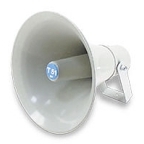 STŘEDA – 5. 6. 2019Milí spoluobčané.Přejeme vám příjemné dopoledne.Poslechněte si naše hlášení.Veolia – Moravská vodárenská provádí v těchto dnech až do 19. června v naší obci ODEČTY VODOMĚRŮ. V případě nepřítomnosti zanechte stav vašeho vodoměrů na viditelném místě. ČZS Přáslavice pořádá příští sobotu 15. června ZÁJEZD DO HORNICKÉHO MUZEA V OSTRAVĚ A NA ZÁMEK KUNÍN. Cena zájezdu pro členy je 250,- Kč, pro ostatní 300,- Kč. V ceně je doprava, průvodce, oběd a vstupné.Odjezd autobusu je v 7.30 hodin od „Číhalíkového“ a návrat kolem 17.00 hodiny.Zájemci se mohou přihlásit ještě dnes v obecní knihovně v době půjčování knih od 17.00 do 19.00 hodin.Od dnešního dne 5. června bude na velkém sále OÚ probíhat CVIČENÍ PRO ŽENY pod vedením Petry Pěnkavové, zaměřené na tvarování postavy. Cena lekce je 60,- Kč a čas od 18.30 do 19.30 hodin. S sebou si vezměte podložku na cvičení a ručník. FK Přáslavice zve všechny příznivce kopané na mistrovské utkání mužů, které se hraje v sobotu 8. června v 17.00 hodin. Naši hráči přivítají na domácím hřišti soupeře Sokola Drahanovice. Občerstvení zajištěno. Na hojnou účast se těší členové fotbalového klubu.FK Přáslavice je také pořadatelem 1. LETOŠNÍ DISKOTÉKY, která se bude konat v sobotu 8. června od 20.00 hodin na obecní zahradě. K tanci a poslechu hraje DJ Pat a Mat. Vstupné je 70 Kč. Občerstvení zajištěno. Srdečně zvou pořadatelé.V sobotu po dětském dni zůstala na obecní zahradě malá dětská koloběžka zeleno černé barvy. Majitel si jí může vyzvednout na obecním úřadě.V MŠ na sídlišti se uskuteční v pondělí 10. června od rána do úterý 11. června do 14.00 hodin SBĚR PET lahví a papíru. Výtěžek ze sběru bude použit na financování potřeb pro děti MŠ. Děkujeme všem za účast.NABÍDKA POPELNIC: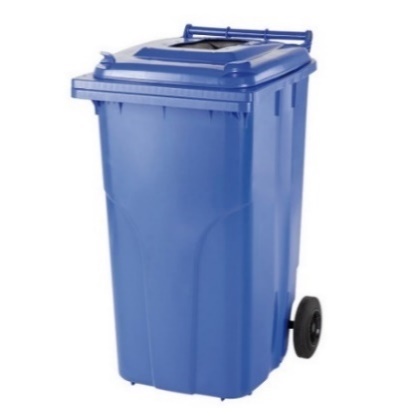 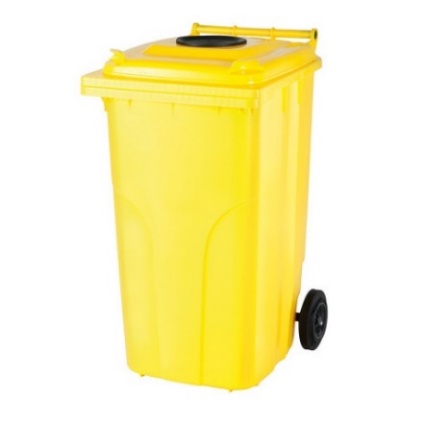 Pokud máte zájem o popelnici na plast a papír (může být i jednotlivě) o objemu 120 l za cenu: 100,- Kč/kus, zastavte se na obecním úřadě v Přáslavicích s občanským průkazem k zaplacení a sepsání smlouvy.Následně si popelnici vyzvednete ve sběrném dvoře.